3-4 klasių vaikams:I.  Choose the correct item:1.  …….father is a teacher.a) Sally’s          b) Sally               c) Sallys’2. That is ….egg.a)  this           b) a           c) an3. ……they reading a book?a) Do          b) Are         c) Is4. This is ….  dog.a)  I         b) mine          c) my5. My friends……. a new toy.a)  hasn’t got    b) has got   c) haven’t got6. They ….. . dolphins.a) is    b) are     c) isn’tII.   Put the words in the correct order.		1. has / at / he / dinner / o’clock / seven	__________________________________________2. and / aren’t / Jenny / dancers / Anna	__________________________________________3. happy / the / isn’t / baby		__________________________________________4. you / a / boy? / are / tall		__________________________________________5. a spy / brother / is / my		__________________________________________6. home / goes / evening / in / the / she	_______________________________________7. Fred / every / his teeth / cleans / day		__________________________________8. you / to the park / on / Sunday? / do / go	_______________________________________9. doesn’t /she / sleep / the / treehouse / in	__________________________________________10. they / basketball / don’t / school / play / at__________________________________________	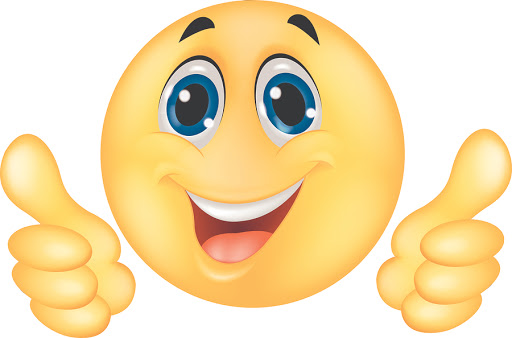 7. … a cat on the wall.7. … a cat on the wall.A) They areB) There areC) There is8. There are four ……in the kitchen.8. There are four ……in the kitchen.A) chairB) chair’sC) chairs9. ……you  need a sweater?9. ……you  need a sweater?A) AreB) DoC) Does10. Is …… a teacher?10. Is …… a teacher?A) itB) himC) he